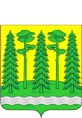 КОМИТЕТ ОБРАЗОВАНИЯАдминистрациИ Хвойнинского муниципального района  ПРИКАЗ от 10.09.2020 № 121                                                      р.п. ХвойнаяОб утверждении Положенияо районном конкурсе  «Спасибо, Вам, учитель, за урок!»	  В целях повышения престижа профессии учителя, предоставления возможности для самовыражения и самореализации   посредством прикладного искусства детям и взрослым, а также в рамках мероприятий, посвящённых празднованию дня Учителя,ПРИКАЗЫВАЮ:Утвердить:1.1. Положение о районном конкурсе «Спасибо, Вам, учитель, за урок!» (далее – конкурс).1.2. Состав оргкомитета по проведению конкурса.1.3. Форму заявки на участие в конкурсе.2. Руководителям общеобразовательных учреждений обеспечить участие обучающихся в районном конкурсе.Контроль за исполнением приказа возложить на Иванову С.А., директора МАОУ ДО ДДТ.Председатель комитетаобразования	                                                                     Т.А. ПавлушинаПОЛОЖЕНИЕО районном конкурсе «Спасибо, Вам, учитель, за урок!»1. Общие положения1.1. Районный конкурс «Спасибо, Вам, учитель, за урок!» (далее  конкурс) проводится в рамках мероприятий, посвящённых празднованию дня Учителя.1.2. Учредитель конкурса: комитет образования Администрации Хвойнинского     муниципального района (далее Комитет).1.3. Организатор конкурса:Муниципальное автономное образовательное учреждение дополнительного образования  «Дом детского творчества» (далее ДДТ). Все права на работы, присланные на Конкурс, принадлежат организаторам конкурса. Из представленных экспонатов будет оформлена выставка  «Спасибо, Вам, учитель, за урок!»  в МАОУ ДО «Дом детского творчества». 2. Цель и задачи конкурса2.1. Цель конкурса:Повышение престижа профессии учителя;Предоставить возможность детям и взрослым для самовыражения и самореализации   посредством прикладного искусства.2.2. Задачи конкурса:- воспитание уважения к профессии учителя;- выявление и раскрытие молодых талантов;- создание среды для творческого общения детей;- поддержание праздничной атмосферы приближающегосядня Учителя;- стимулирование духа творческого соревнования; - активизация творческой деятельности учащихся; - воспитание художественного вкуса. 3. Участники конкурса3.1.Конкурс проводится среди обучающихся общеобразовательных учреждений района в трех возрастных категориях:- обучающиеся 1-4 класса- обучающиеся   5-7 класса- обучающиеся   8-11 класса3.2. Участие в конкурсе допускается как индивидуальное, так и коллективное.4.Требования к конкурсным работамУчастники конкурса представляют на Конкурс творческие работы выполненные в любой технике декоративно-прикладного и изобразительного творчества с использованием любых дополнительных материалов: Обязательное требование! Открытка должна быть выполнена в формате А3 (297 х 420 мм) и  оформлена в рамку.    В правом нижнем углу лицевой стороны обязательно приклеивается ярлычок с указанием в печатном виде: название работы, техника в которой выполнена работа, фамилия, имя автора, класс и  сокращенное наименование учебного заведения; фамилия, имя, отчество педагога (телефон для связи).5. Порядок проведения конкурса5.1. Для участия в конкурсе в оргкомитет конкурса представляется: заявка в соответствии с приложением №1 к настоящему Положению.5.2. Заявки с пометкой «районный конкурс «Спасибо, Вам, учитель, за урок!» направляются на адрес электронной почты ДДТ ddt.ivanova@yandex.ru до 20 сентября 2020 года.Контактное лицо – и.о. директора ДДТ, Иванова Светлана Алексеевна телефон 55-284.6. Оргкомитет конкурсаДля проведения конкурса создается оргкомитет, состав которого утверждается приказом комитета.Функции оргкомитета:подготовка и проведение конкурса;подбор членов конкурсной комиссии;подготовка списка участников, оценочных листов;организация информационной поддержки конкурса;организация награждения победителей конкурса;оформление протокола по итогам конкурса;размещение итогов конкурса на официальных сайтах комитета, ДДТ.7. Конкурсная комиссияфункции конкурсной комиссии:разработка системы экспертной оценки;оценка работ участников конкурса;определение победителей конкурса;8. Критерии оценки участников конкурсаАккуратность и оригинальность замысла. Качество  исполнения; Яркость и выразительность работы;Соответствие работы цели, задачам и теме  конкурса;Оригинальность идеи;Использование нетрадиционных материалов и техник;Традиционное решение;Новаторство в исполнении;Передача эмоционального состояния через цвет и материал.Эмоциональность, образность изложенного материала;9. Подведение итогов конкурса9.1. Победители конкурса (1-е, 2-е, 3-е место) награждаются дипломами в каждой возрастной категории.9.2. Жюри оставляет за собой право выбирать нескольких победителей в номинации или не выбирать совсем.Итоги Конкурса публикуются на официальном сайте комитета образования.10. Финансирование конкурса10.1.Расходы осуществляются за счёт финансовых средств направляющей стороны._______________________________________________Наименование должности  руководителя ОУ                              подпись                        И.О. ФамилияМ.П.СОСТАВоргкомитетаПавлушина Т.А.            - председатель комитета образования, председатель                                       оргкомитета                             Васильева О.С.              - заместитель председателя комитета образования,                                       заместитель председателя оргкомитетаУТВЕРЖДЕНОприказом комитета образования Администрации Хвойнинского муниципального района от 10.09.2020 № 121         В оргкомитетрайонного конкурса «Спасибо, Вам учитель, за урок!»ЗАЯВКАна участие в районном конкурсе «Спасибо, Вам, учитель, за урок!»наименование ОУНазваниеработыфамилия, имя автора, класс ФИО руководителя(полностью)Контактный телефон  руководителяУТВЕРЖДЕНприказом комитета образования Администрации Хвойнинского муниципального района от 10.09.2020 №121         Члены оргкомитета:Иванова С.А.- директор Муниципального автономного образовательного учреждения дополнительного образования  «Дом детского творчества».Ольховская М.В.- ведущий служащий комитета образования Нилова Л.О.- специалист по учебно-методической работе муниципального автономного учреждения  ЦФМСОУ.